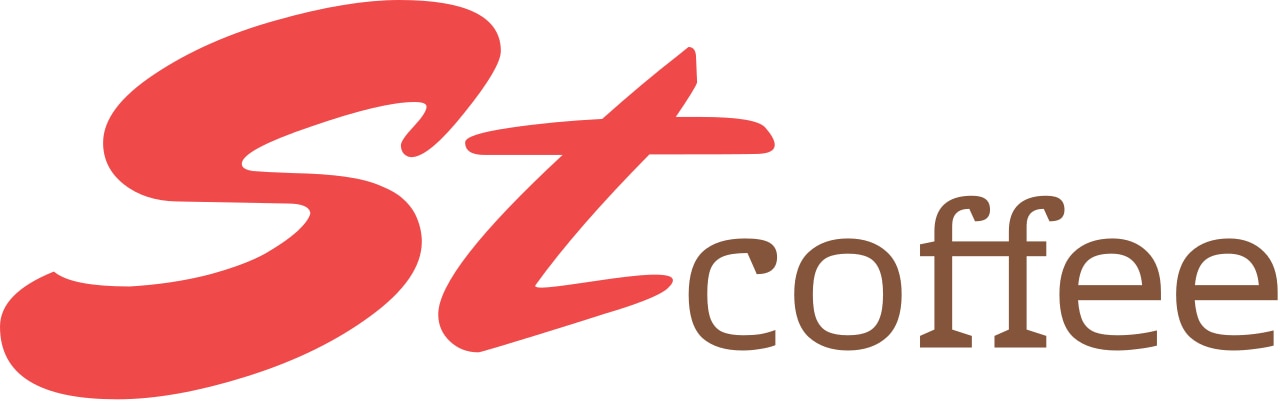 За більш детальною інформацією звертайтесь :  Андрій 0934989776                                                       Супутні товариНайменування Одн. ВиміруРоздрібна цінаРоздрібна цінаФірмові види кавиФірмові види кавиФірмові види кавиФірмові види кавиФірмові види кавиСуміш кавових зерен Crema (50 / 50 арабіка / робуста)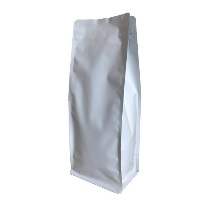 кг350350Суміш кавових зерен Milano(70 /30 арабіка / робуста)кг370370Extra(суміш 3-х сортів арабік)кг410410Суміш кавових зерен (80/20 арабіка / робуста)кг380380Original (30/40/30)(арабіка / арабіка / робуста)кг375375Суміш кавових зерен  90/10(арабіка / робуста)кг430430Сухе молоко  Ristora bevanda biancaкг185Шоколад Ristoraкг185Капучино Ristora Irish Creamкг205Сироп( в асортименті)шт95Сахар в стікахкг33Коктейльний стакан з кришкою 500млшт2,15Трубочкишт0,15Стакан 110млшт0,28Стакан 175млшт0,36Стакан 250млшт0,48Стакан 340млшт0,58Стакан 450млшт0,99Мішалки 800штуп28